   	,Porto Nacional – TO, DIA de MÊS de ANO.Técnico Responsável/CREA                                                 Nº do ARTProprietárioEstado do Tocantins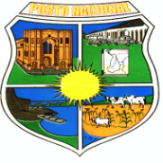 Prefeitura Municipal de Porto NacionalSecretaria de Planejamento, Habitação, Meio Ambiente, Ciência e Tecnologia GRUPO AQUICULTURA Estado do TocantinsPrefeitura Municipal de Porto NacionalSecretaria de Planejamento, Habitação, Meio Ambiente, Ciência e Tecnologia GRUPO AQUICULTURA Estado do TocantinsPrefeitura Municipal de Porto NacionalSecretaria de Planejamento, Habitação, Meio Ambiente, Ciência e Tecnologia GRUPO AQUICULTURA 1-DADOS CADASTRAIS1-DADOS CADASTRAIS1-DADOS CADASTRAIS1.1 NOME ou Razão Social:1.2 CNPJ1.2 CNPJ1.3 Endereço (nome do logradouro seguido de número)1.3 Endereço (nome do logradouro seguido de número)1.3 Endereço (nome do logradouro seguido de número)1.4 Distrito- Bairro1.5 Caixa Postal1.5 Caixa Postal1.6 CEP1.7 Município1.8 UF1.9 Telefone1.10 Celular1.11 Fax1.12 Endereço eletrônico (E-MAIL)1.12 Endereço eletrônico (E-MAIL)1.12 Endereço eletrônico (E-MAIL)1.13 Nome do Representante Legal1.14 Registro no CTF-IBAMA1.14 Registro no CTF-IBAMA1.15 E-mail do Representante1.16 Função1.16 Função1.17 CPF1.18 RG1.19 Órgão Expedidor2 -DADOS CADASTRAIS DO RESPONSÁVEL TÉCNICO DO PROJETO2 -DADOS CADASTRAIS DO RESPONSÁVEL TÉCNICO DO PROJETO2 -DADOS CADASTRAIS DO RESPONSÁVEL TÉCNICO DO PROJETO2.1 Nome completo ou Razão Social2.2 CPF- CNPJ2.2 CPF- CNPJ2.3 Endereço (nome do logradouro seguido de número)2.3 Endereço (nome do logradouro seguido de número)2.3 Endereço (nome do logradouro seguido de número)2.4 Distrito- Bairro2.5 Caixa Postal2.5 Caixa Postal2.6 CEP2.7 Município2.8 UF2.9 Telefone2.10 Celular2.11 Fax2.12 Endereço eletrônico (E-MAIL)2.12 Endereço eletrônico (E-MAIL)2.12 Endereço eletrônico (E-MAIL)2.13 Registro profissional2.14 Número no CTF- IBAMA2.14 Número no CTF- IBAMA2.15 E-mail do Responsável2.16 Função2.16 Função2.17 RG2.18 Órgão expedito2.18 Órgão expedito2.19 Tipo de veículo do Responsável Técnico (funcionário ou consultor)2.19 Tipo de veículo do Responsável Técnico (funcionário ou consultor)2.19 Tipo de veículo do Responsável Técnico (funcionário ou consultor)3- LOCALIZAÇÃO DO EMPREENDIMENTO3- LOCALIZAÇÃO DO EMPREENDIMENTO3- LOCALIZAÇÃO DO EMPREENDIMENTO3.1 Nome do Local3.2 Município3.2 Município3.3 Tipo:(  )Rio (  )Reservatório/Açude (  ) Lago/Lagoa Natural (  )Cultivo em área terrestre3.3 Tipo:(  )Rio (  )Reservatório/Açude (  ) Lago/Lagoa Natural (  )Cultivo em área terrestre3.3 Tipo:(  )Rio (  )Reservatório/Açude (  ) Lago/Lagoa Natural (  )Cultivo em área terrestre3.4 Coordenadas Geográficas:3.4 Coordenadas Geográficas:3.4 Coordenadas Geográficas:4 - SISTEMA DE CULTIVO (OS ITENS 4.3.3 A 4.3.6 NÃO SE APLICAM NO CASO DE SISTEMA EXTENSIVO)4 - SISTEMA DE CULTIVO (OS ITENS 4.3.3 A 4.3.6 NÃO SE APLICAM NO CASO DE SISTEMA EXTENSIVO)4 - SISTEMA DE CULTIVO (OS ITENS 4.3.3 A 4.3.6 NÃO SE APLICAM NO CASO DE SISTEMA EXTENSIVO)4.1 O sistema será realizado de forma: (  ) Intensivo (  ) Semi-intensivo (  ) Extensivo4.1 O sistema será realizado de forma: (  ) Intensivo (  ) Semi-intensivo (  ) Extensivo4.1 O sistema será realizado de forma: (  ) Intensivo (  ) Semi-intensivo (  ) Extensivo4.2 Atividade4.2 Atividade4.2 Atividade(  ) Piscicultura em viveiros escavados(  ) Tanques(  ) Tanques(  ) Cavas exauridas de mineração(  ) Ranicultura(  ) Ranicultura(  ) Piscicultura em barragem de derivação ou acumulação de águas de chuva(  ) Piscicultura em tanque rede(  ) Piscicultura em tanque rede(  ) Carcinicultura em tanque elevado(  ) Piscicultura em tanque elevado(  ) Piscicultura em tanque elevado(  ) Pesque e pague(  ) Cultivo de peixes ornamentais(  ) Cultivo de peixes ornamentais(  ) Produção de formas jovens(  ) Algicultura(  ) Algicultura(  ) Outras4.3 Engorda4.3 Engorda4.3 Engorda4.3.1 Espécie4.3.2 Área de cultivo (ha/m2) ou volume útil (m3)4.3.2 Área de cultivo (ha/m2) ou volume útil (m3)4.3.3 Produção (T/ano)4.3.4 Conversão alimentar (CA)4.3.4 Conversão alimentar (CA)4.3.5 Nº de ciclos/ano4.3.5 Nº de ciclos/ano4.3.5 Nº de ciclos/ano4.4 Produção de formas jovens4.4 Produção de formas jovens4.4 Produção de formas jovens4.4.1 Espécie conforme anexo IX4.4.2 Área de cultivo (ha/m2) ou volume útil (m3)4.4.2 Área de cultivo (ha/m2) ou volume útil (m3)4.4.3 Produção (milheiro/ano)4.4.3 Produção (milheiro/ano)4.4.3 Produção (milheiro/ano)5 - CARACTERIZAÇÃO DAS ESTRUTURAS DE CULTIVO5 - CARACTERIZAÇÃO DAS ESTRUTURAS DE CULTIVO5 - CARACTERIZAÇÃO DAS ESTRUTURAS DE CULTIVO5.1 Especificações5.1 Especificações5.1 Especificações5.1.1 Tipo de dispositivo (codificação dos equipamentos utilizados)5.1.2 Quantidade5.1.2 Quantidade5.1.3 Forma5.1.4 Dimensões5.1.4 Dimensões5.1.5 Área (m2)5.1.6 Volume útil (m3)5.1.6 Volume útil (m3)5.1.7 Materiais utilizados na confecção5.1.7 Materiais utilizados na confecção5.1.7 Materiais utilizados na confecção5.1.8 Medidas ou dispositivos de controle de fugas para os ambientes naturais, caso seja necessário.5.1.8 Medidas ou dispositivos de controle de fugas para os ambientes naturais, caso seja necessário.5.1.8 Medidas ou dispositivos de controle de fugas para os ambientes naturais, caso seja necessário.